Safety Off-The-Job – Spring 2011With snow still on the ground and a significant chill in the air, I almost feel that it is too early to even consider discussing off-the-job safety for spring.  By late March, I am usually able to observe circumstances and behavior peculiar to spring that inspire me.  Not a chance this year.  So far, not one person I know has expressed any desire to clean windows, remove clutter from the garage, or do yard work.  But please don’t let this discourage you.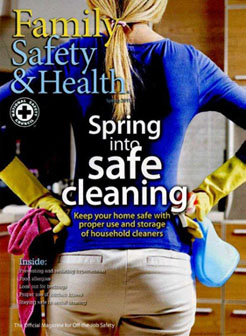 If you are not yet inclined to work outside, I would like to share with you important information.  According to an article in the spring issue of Family Safety & Health® magazine, 96 percent of American homes are equipped with at least one smoke alarm; however, many homeowners do not have an adequate number of alarms and do not test them regularly. The National Fire Protection Association recommends that homes be equipped with a smoke alarm on every level, including one in every bedroom and outside of every sleeping area.  Do you have a sufficient number of smoke alarms in your home and do you test them regularly?The spring issue of Family Safety & Health® will be sent to every campus department today.  Please take the time to read this magazine and share information that you find useful with your family and friends. To receive a personal copy of Family Safety & Health®, please contact the Environmental Health and Safety Office at envirohlth@cortland.edu or at extension 2508. Since there are a limited number of magazines, they will be distributed on a first-come, first-served basis.For our spring off-the-job safety promotional campaign, we are offering smoke detectors to four employees who request a copy of Family Safety & Health®.  Employees will be randomly selected to receive this gift.I hope that you have a safe and enjoyable spring season.Sincerely,Glenn W. WrightDirector, Environmental Health and Safety